SUMO promotes longevity and maintains mitochondrial homeostasis during ageing in Caenorhabditis elegansAndrea Princz1,2, Federico Pelisch3 and Nektarios Tavernarakis1,41	Institute of Molecular Biology and Biotechnology, Foundation for Research and Technology – Hellas, Heraklion, Greece2	Department of Biology, University of Crete, Heraklion, Greece3	Centre for Gene Regulation and Expression, Sir James Black Centre, School of Life Sciences, University of Dundee, Dundee, Scotland, UK4	Department of Basic Sciences, Faculty of Medicine, University of Crete, Heraklion, GreeceSupplemental InformationSupplemental Figures S1-S6Supplemental Table S1Supplemental figures & legends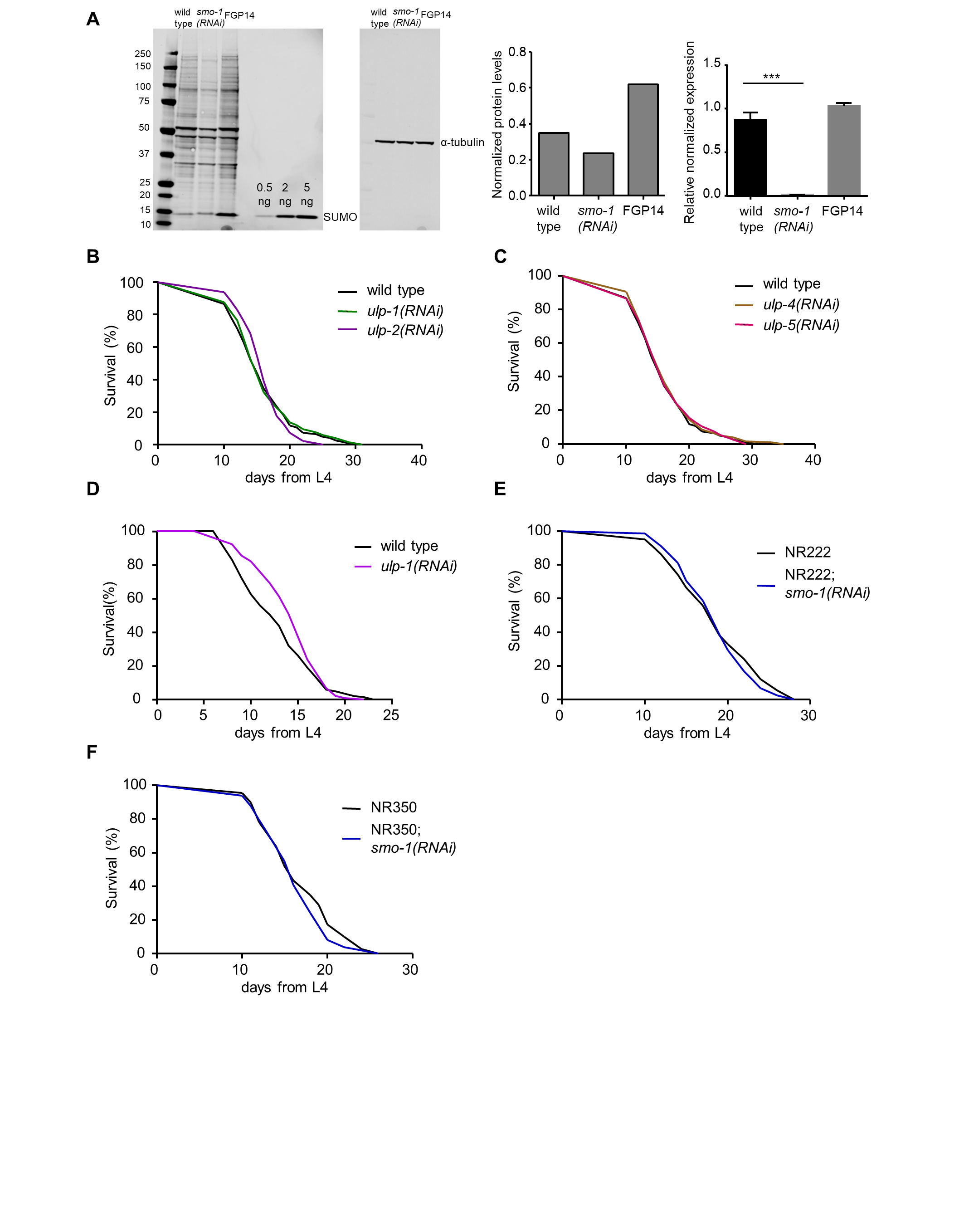 Figure S1. SUMO proteases do not influence lifespan in wild type animals.A	Left panel: Western blot showing SUMO protein levels in wild type, smo-1(RNAi) and smo-1 overexpressing (FGP14) background. Protein levels were normalized to α-tubulin. N=1.
Right panel: mRNA levels are diminished under smo-1(RNAi) conditions (***p<0.001, unpaired t-test). Error bars, S.E.M.B-C	Removal of SUMO proteases (ulp-1-5) does not have an effect on wild type lifespan at 20°C.D	Reduced ulp-1 expression extends the lifespan of wild type animals at 25°C.E-F	Muscle (NR350) or hypodermis (NR222) specific knock-down of smo-1 does not have an effect on lifespan. Lifespan assays were carried out at 20°C. Lifespan values are given in Table S1.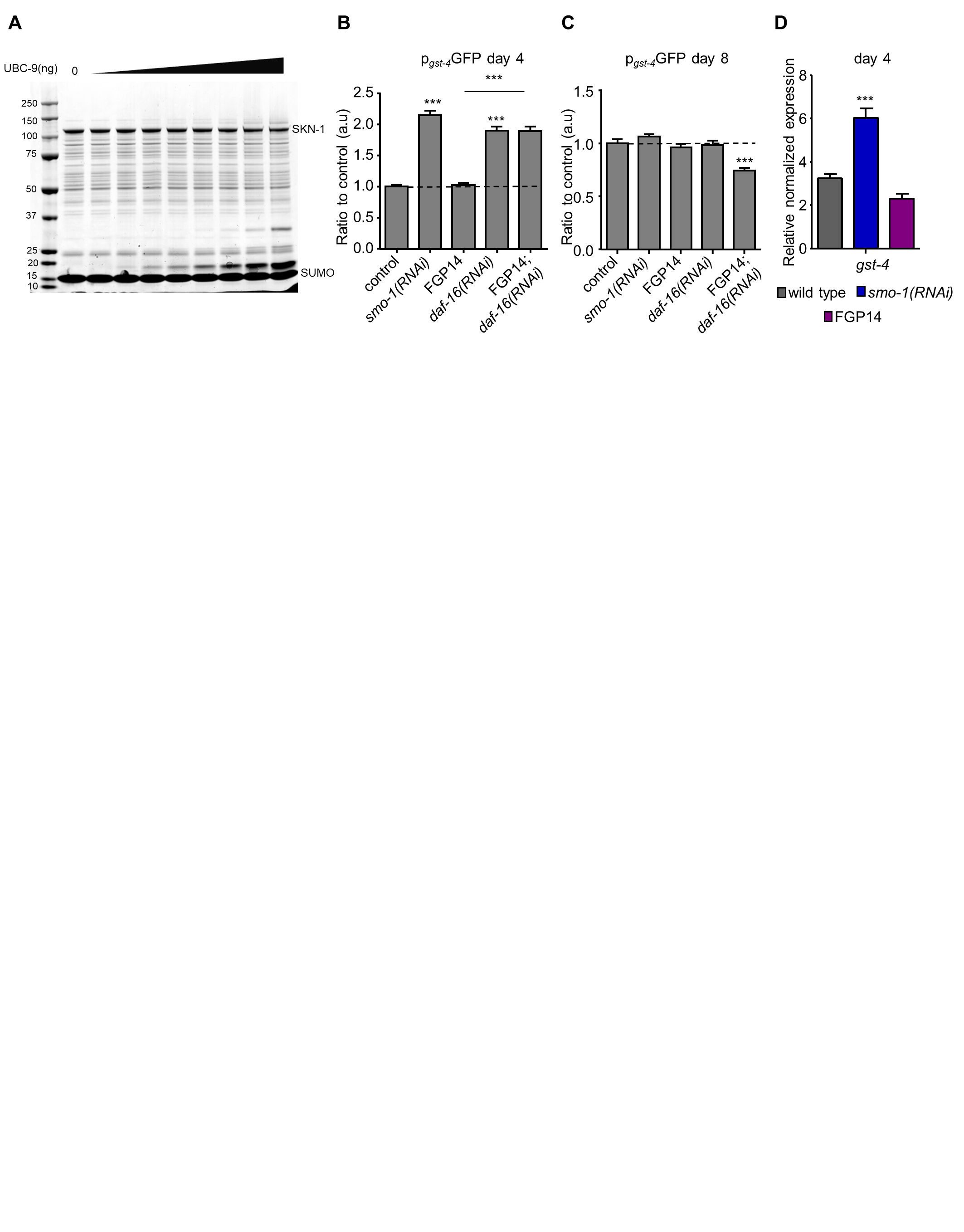 Figure S2. SKN-1 is not a direct SUMO target. A	In vitro SUMOylation assay using MBP tagged SKN-1.B-C	pgst-4GFP expression is increased upon smo-1(RNAi) and daf-16(RNAi) but does not change when smo-1 is overexpressed in day 4 animals and this change is not observable in day 8 animals (n=100, ***p<0.001, one-way ANOVA). D	The mRNA levels of gst-4 are increased when we knock-down smo-1, but there is no change upon smo-1 overexpression in day 4 animals (***p<0.001, unpaired t-test). Error bars, S.E.M.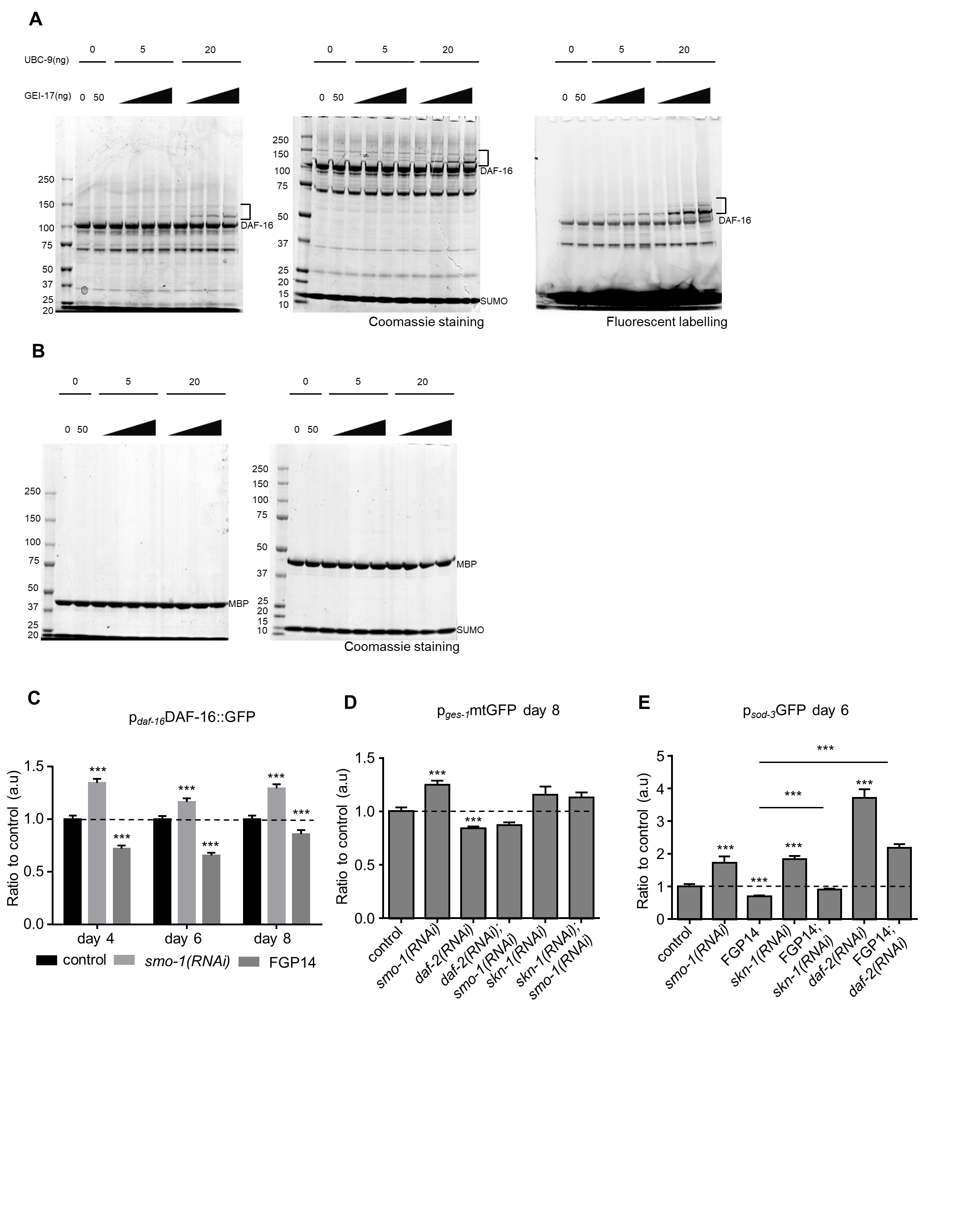 Figure S3. SUMOylation of DAF-16 modulates stress responses.A	In vitro SUMOylation assay with MBP tagged DAF-16. Brackets indicate the SUMO modified form of DAF-16. Left panel: 3-8% Tris-Acetate gel, Coomassie staining; middle panel: 4-12% Bis-Tris gel, Coomassie staining; right panel: fluorescent labelling of the 3-8% Tris-Acetate gel.B	In vitro SUMOylation assay with the MBP tag alone. Left panel: 3-8% Tris-Acetate gel, right panel: 4-12% Bis-Tris gel.C	Decreasing smo-1 expression increases pdaf-16DAF-16::GFP expression, while overexpression of smo-1 reduces it (n=100, ***p<0.001, unpaired t-test).D	pges-1mtGFP expression is increased on smo-1(RNAi) in wild type background in day 8 animals (n=100, ***p<0.001, unpaired t-test).E	psod-3GFP expression is up-regulated upon smo-1(RNAi), skn-1(RNAi) and daf-2(RNAi) in day 6 animals. The overexpression of smo-1 decreases the expression of sod-3 (n=75, ***p<0.001, unpaired t-test). Error bars, S.E.M.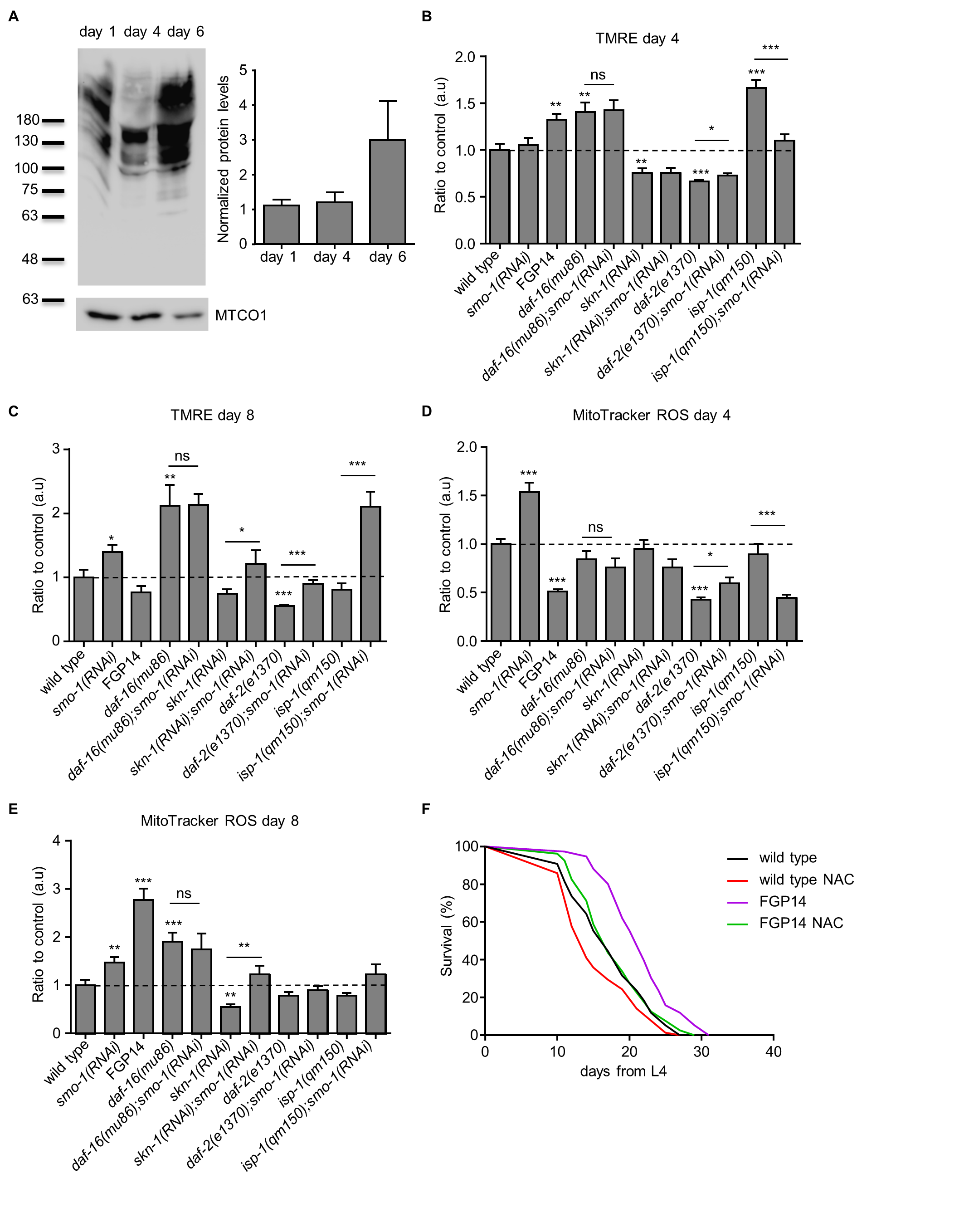 Figure S4. SUMO levels increase in the mitochondrial fraction and SUMO alters mitochondrial function.A	Western blot analysis of SUMOylated proteins in the mitochondrial fraction in day 1, 4 and 6 wild type animals (N=4). Protein levels were normalized to MTCO1.B-C	TMRE staining declines during ageing in wild type but not smo-1(RNAi) treated animals, and this change is DAF-16 dependent (n=100, *p<0.05, **p<0.01, ***p<0.001, unpaired t-test).D-E	Mitochondrial ROS production, measured by MitoTracker ROS, is increased when we knockdown smo-1 and this effect is also DAF-16 dependent (n=75, *p<0.05, **p<0.01, ***p<0.001, unpaired t-test). Error bars, S.E.M.F	Treatment with the antioxidant NAC (N-acetyl cyteine) abrogates the long lifespan of smo-1 overexpressing animals. Lifespan assays were carried out at 20°C. Lifespan values are given in Table S1.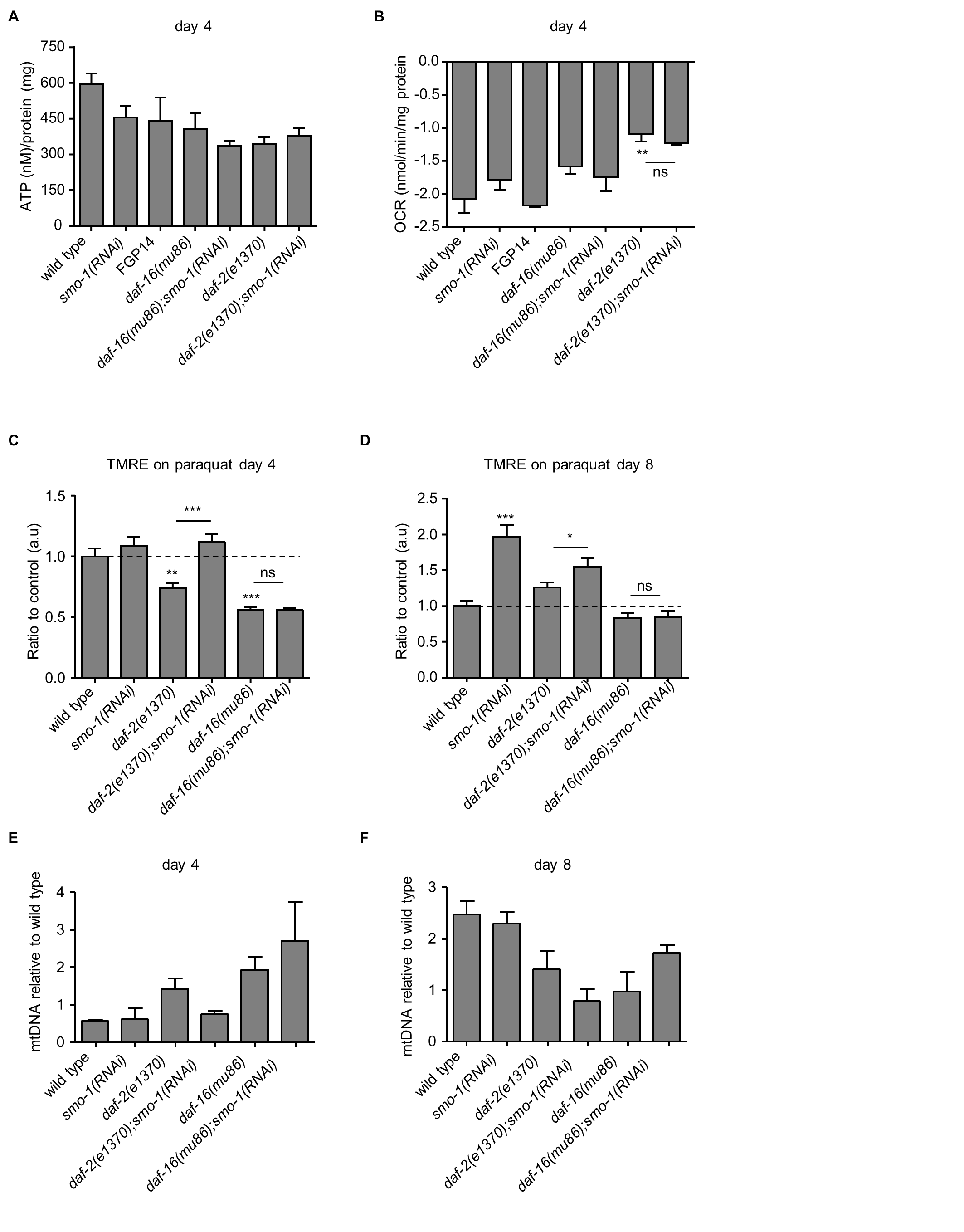 Figure S5. SUMO regulates mitochondrial content during ageing.A	ATP levels do not change in 4-day old animals upon smo-1 knockdown. Error bars, S.E.M.B	Oxygen consumption rates are not affected by smo-1 depletion at day 4, while daf-2(e1370) animals exhibit lower oxygen consumption (**p<0.01).C-D	Mitochondrial content is increased during ageing upon smo-1(RNAi) in a DAF-16 dependent manner, measured by subsequent paraquat treatment and TMRE staining (n=50, *p<0.05, **p<0.01, ***p<0.001, one-way ANOVA).E-F	Mitochondrial DNA copy number, normalized to genomic DNA. smo-1(RNAi) treatment does not affect the mitochondrial DNA copy number in wild type, daf-2(e1370) and daf-16(mu86) background in day 4 or day 8 animals. Error bars, S.E.M.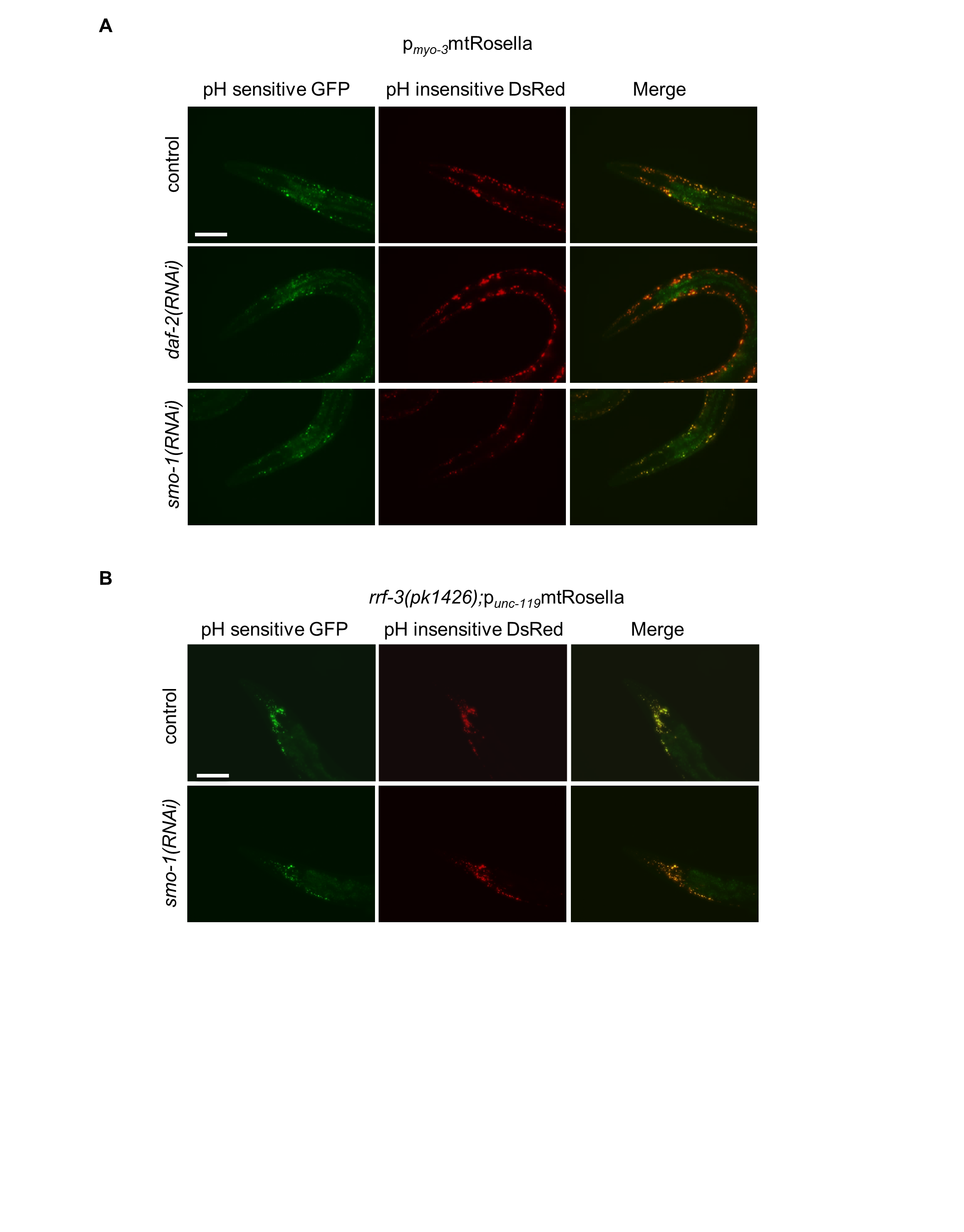 Figure S6. SUMO influences mitophagy in muscles and neurons.A	Animals expressing mitochondria targeted Rosella biosensor in body wall muscle cells. daf-2(RNAi) increases, while smo-1(RNAi) inhibits mitophagy, scale bar: 100 μm. Images were aquired using x20 objective lens.B	Mitochondria targeted Rosella biosensor, expressed in neurons. Knockdown of smo-1 induces neuronal mitophagy, scale bar: 100 μm. Images were aquired using x20 objective lens.Table S1. Lifespan dataUnless noted otherwise, all aging experiments were performed on plates seeded with HT115(DE3) E. coli bacteria, carrying the indicated RNAi plasmid constructs. (Maximum lifespan shown is the median lifespan of the longest-lived 10% of the animals assayed. P values were calculated using the log-rank test, as described in Methods.)StrainMedian lifespanDeathsCensored eventsMaximum lifespanP valueComparisonRelevant figureExperiment #1Experiment #1Experiment #1Experiment #1Experiment #1Experiment #1Experiment #1Experiment #1wild type161331127.5smo-1(RNAi)151104020<0.0001compared to wild typeExperiment #2Experiment #2Experiment #2Experiment #2Experiment #2Experiment #2Experiment #2Experiment #2wild type15187926.5smo-1(RNAi)1421110230.0231compared to wild typeulp-1(RNAi)151978270.6803compared to wild typegraph shown in Figure S1Bulp-4(RNAi)15200728.50.5087compared to wild typegraph shown in Figure S1Culp-5(RNAi)15227826.50.7478compared to wild typegraph shown in Figure S1Cdaf-16(mu86)14193622.5daf-16(mu86);smo-1(RNAi)14219822.50.7567compared to daf-16(mu86)daf-2(e1370)37200555.5daf-2(e1370);smo-1(RNAi)29204838<0.0001compared to daf-2(e1370)daf-2(e1370);ulp-1(RNAi)3720911640.4889compared to daf-2(e1370)VP303202101525VP303;smo-1(RNAi)182271023.50.0031compared to VP303NR22218225823.5NR222;smo-1(RNAi)182271323.50.163compared to NR222NR350161551021.5NR350;smo-1(RNAi)161521221.50.9375compared to NR350Experiment #3Experiment #3Experiment #3Experiment #3Experiment #3Experiment #3Experiment #3Experiment #3wild type15169326ulp-4(RNAi)17.51906260.0031compared to wild typeExperiment #4Experiment #4Experiment #4Experiment #4Experiment #4Experiment #4Experiment #4Experiment #4wild type17220827.5smo-1(RNAi)152261420.5<0.0001compared to wild typeulp-1(RNAi)17236926.50.2153compared to wild typeulp-4(RNAi)171778270.8859compared to wild typeVP303202161227VP303;smo-1(RNAi)201838250.009compared to VP303NR22218230928NR222;smo-1(RNAi)192701526.50.2915compared to NR222NR350161991227NR350;smo-1(RNAi)161681022.50.0235compared to NR350Experiment #5Experiment #5Experiment #5Experiment #5Experiment #5Experiment #5Experiment #5Experiment #5wild type17153324smo-1(RNAi)13174721<0.0001compared to wild typeTU340114211322TU3401;smo-1(RNAi)13206518.5<0.0001compared to TU3401VP30317102526VP303;smo-1(RNAi)161305230.0038compared to VP303graph shown in Figure 2CNR22218183727NR222;smo-1(RNAi)1821110260.3457compared to NR222graph shown in Figure S1ENR3501669824NR350;smo-1(RNAi)16495230.3075compared to NR350graph shown in Figure S1FExperiment #6Experiment #6Experiment #6Experiment #6Experiment #6Experiment #6Experiment #6Experiment #6wild type16153723smo-1(RNAi)141691219<0.0001compared to wild typeulp-1(RNAi)161566240.2972compared to wild typeulp-2(RNAi)16177822.50.999compared to wild typegraph shown in Figure S1Bskn-1(RNAi)14193919<0.0001compared to wild typeskn-1(RNAi);smo-1(RNAi)151781118.50.0056compared to wild typeExperiment #7Experiment #7Experiment #7Experiment #7Experiment #7Experiment #7Experiment #7Experiment #7wild type18741223ulp-2(RNAi)166110230.5969compared to wild typeFGP14221861229<0.0001compared to wild typeVP3031695424VP303;smo-1(RNAi)1610932116compared to VP303Experiment #8Experiment #8Experiment #8Experiment #8Experiment #8Experiment #8Experiment #8Experiment #8wild type16165623smo-1(RNAi)151928200.0001compared to wild typegraph shown in Figure 3Askn-1(RNAi)152018210.001compared to wild typegraph shown in Figure 3Askn-1(RNAi);smo-1(RNAi)1523812220.0031compared to wild typegraph shown in Figure 3AFGP1419131829<0.0001compared to wild typegraph shown in Figure 3BFGP14;daf-16(RNAi)18.510015240.0007compared to FGP14graph shown in Figure 4CFGP14;skn-1(RNAi)141761320.5<0.0001compared to FGP14graph shown in Figure 3Bdaf-2(e1370)431301254.5daf-2(e1370);smo-1(RNAi)30163538<0.0001compared to daf-2(e1370)Experiment #9Experiment #9Experiment #9Experiment #9Experiment #9Experiment #9Experiment #9Experiment #9wild type17203227smo-1(RNAi)151931221<0.0001compared to wild typeulp-1(RNAi)171962280.6387compared to wild typeTU340116206522.5TU3401;smo-1(RNAi)161611419.50.0018compared to TU3401ife-2(ok306)16214536ife-2(ok306);ulp-1(RNAi)181622330.0001compared to ife-2(ok306)graph shown in Figure 4DExperiment #10Experiment #10Experiment #10Experiment #10Experiment #10Experiment #10Experiment #10Experiment #10wild type17228129smo-1(RNAi)152141022<0.0001compared to wild typeulp-1(RNAi)182122260.5279compared to wild typedaf-2(e1370)372031264daf-2(e1370);smo-1(RNAi)27220341<0.0001compared to daf-2(e1370)daf-2(e1370);ulp-1(RNAi)3816818790.1617compared to daf-2(e1370)Experiment #11Experiment #11Experiment #11Experiment #11Experiment #11Experiment #11Experiment #11Experiment #11wild type20213530.5smo-1(RNAi)15195425.5<0.0001compared to wild typeTU340117227325.5TU3401;smo-1(RNAi)16231321<0.0001compared to TU3401graph shown in Figure 2Dife-2(ok306)21234642ife-2(ok306);ulp-1(RNAi)202524420.0198compared to ife-2(ok306)Experiment #12Experiment #12Experiment #12Experiment #12Experiment #12Experiment #12Experiment #12Experiment #12wild type18202629.5smo-1(RNAi)182551324<0.0001compared to wild typedaf-16(mu86)14.5200523daf-16(mu86);smo-1(RNAi)142491220.5<0.0001compared to daf-16(mu86)Experiment #13Experiment #13Experiment #13Experiment #13Experiment #13Experiment #13Experiment #13Experiment #13wild type17182827smo-1(RNAi)15206920<0.0001compared to wild typedaf-16(mu86)15177820.5daf-16(mu86);smo-1(RNAi)142131017<0.0001compared to daf-16(mu86)graph shown in Figure 4Adaf-2(e1370)34111356daf-2(e1370);smo-1(RNAi)29204838<0.0001compared to daf-2(e1370)daf-2(e1370);ulp-1(RNAi)391751060<0.0001compared to daf-2(e1370)Experiment #14Experiment #14Experiment #14Experiment #14Experiment #14Experiment #14Experiment #14Experiment #14wild type15125427ulp-4(RNAi)171369300.0067compared to wild typedaf-2(e1370)361841057daf-2(e1370);ulp-1(RNAi)41164861<0.0001compared to daf-2(e1370)Experiment #15Experiment #15Experiment #15Experiment #15Experiment #15Experiment #15Experiment #15Experiment #15wild type17190524.5smo-1(RNAi)16193521<0.0001compared to wild typegraph shown in Figure 2Adaf-2(e1370)42167855.5daf-2(e1370);smo-1(RNAi)29207637.5<0.0001compared to daf-2(e1370)FGP1421170629.5<0.0001compared to wild typegraph shown in Figure 2BFGP14;daf-16(RNAi)191671224.5<0.0001compared to FGP14FGP14;skn-1(RNAi)151881219.5<0.0001compared to FGP14Experiment #16Experiment #16Experiment #16Experiment #16Experiment #16Experiment #16Experiment #16Experiment #16wild type15149625smo-1(RNAi)141281320<0.0001compared to wild typeulp-1(RNAi)16155325.50.5432compared to wild typeife-2(ok306)16174436ife-2(ok306);ulp-1(RNAi)181622330.0274compared to ife-2(ok306)daf-2(e1370)28148252daf-2(e1370);smo-1(RNAi)21168637.5<0.0001compared to daf-2(e1370)graph shown in Figure 4Bdaf-2(e1370);ulp-1(RNAi)301584560.0006compared to daf-2(e1370)graph shown in Figure 4BExperiment #17Experiment #17Experiment #17Experiment #17Experiment #17Experiment #17Experiment #17Experiment #17unc-119(+)141451431pvha-6smo-11615913310.0366compared to unc-119(+)prab-3smo-11610018290.6463compared to unc-119(+)Experiment #18Experiment #18Experiment #18Experiment #18Experiment #18Experiment #18Experiment #18Experiment #18unc-119(+)211351031pvha-6smo-1231738360.0065compared to unc-119(+)graph shown in Figure 2Eprab-3smo-11716016360.9164compared to unc-119(+)graph shown in Figure 2FExperiment #19Experiment #19Experiment #19Experiment #19Experiment #19Experiment #19Experiment #19Experiment #19wild type at 25°C132062223ulp-1(RNAi) at 25°C1523517220.0212compared to wild typegraph shown in Figure S1DExperiment #20Experiment #20Experiment #20Experiment #20Experiment #20Experiment #20Experiment #20Experiment #20wild type at 25°C131821223ulp-1(RNAi) at 25°C1319011210.4819compared to wild typeExperiment #21Experiment #21Experiment #21Experiment #21Experiment #21Experiment #21Experiment #21Experiment #21wild type at 25°C132091120ulp-1(RNAi) at 25°C1422815220.2966compared to wild typeExperiment #22Experiment #22Experiment #22Experiment #22Experiment #22Experiment #22Experiment #22Experiment #22wild type at 25°C101881322ulp-1(RNAi) at 25°C141941322<0.0001compared to wild typeExperiment #23Experiment #23Experiment #23Experiment #23Experiment #23Experiment #23Experiment #23Experiment #23wild type on paraquat (PQ)49656.5smo-1(RNAi) on PQ4111560.0092compared to wild typeFGP14 on PQ788612.5<0.0001compared to wild typeExperiment #24Experiment #24Experiment #24Experiment #24Experiment #24Experiment #24Experiment #24Experiment #24wild type on paraquat (PQ)510789.5smo-1(RNAi) on PQ4112480.0108compared to wild typeFGP14 on PQ780915<0.0001compared to wild typeExperiment #25Experiment #25Experiment #25Experiment #25Experiment #25Experiment #25Experiment #25Experiment #25wild type on paraquat (PQ)49197smo-1(RNAi) on PQ47686.50.21compared to wild typegraph shown in Figure 3Cskn-1(RNAi) on PQ312855<0.0001compared to wild typegraph shown in Figure 3CFGP14 on PQ56712110.0004compared to wild typegraph shown in Figure 3CFGP14;skn-1(RNAi) on PQ47186.50.0001compared to FGP14graph shown in Figure 3CExperiment #26Experiment #26Experiment #26Experiment #26Experiment #26Experiment #26Experiment #26Experiment #26wild type on paraquat (PQ)48656.5smo-1(RNAi) on PQ4103670.8862compared to wild typeskn-1(RNAi) on PQ311085.5<0.0001compared to wild typeFGP14 on PQ6581012.5<0.0001compared to wild typeFGP14;skn-1(RNAi) on PQ364106<0.0001compared to FGP14Experiment #27Experiment #27Experiment #27Experiment #27Experiment #27Experiment #27Experiment #27Experiment #27wild type  after heat shock (HS)101051117smo-1(RNAi) after HS81141213.50.0508compared to wild typegraph shown in Figure 3DFGP14 after HS11871522<0.0001compared to wild typegraph shown in Figure 3DExperiment #28Experiment #28Experiment #28Experiment #28Experiment #28Experiment #28Experiment #28Experiment #28wild type  after heat shock (HS)9961213.5smo-1(RNAi) after HS91041013.50.7065compared to wild typeFGP14 after HS12491619.5<0.0001compared to wild typeExperiment #29Experiment #29Experiment #29Experiment #29Experiment #29Experiment #29Experiment #29Experiment #29wild type17761325wild type on NAC147822250.0521compared to wild typegraph shown in Figure S4FFGP1421761529FGP14 on NAC17802025.5<0.0001compared to FGP14graph shown in Figure S4F